Olá, queridos alunos!Estamos começando mais uma semana com muita alegria e vontade de aprender!Vamos realizar as atividades com muita dedicação e empenho!EMEIEF ‘’BAIRRO TRÊS CASAS’’HORTOLÂNDIA,	DE MARÇO DE 2021NOME COMPLETO:  		 PROFESSOR (A):	5 ANO 	CLIQUE NO LINK ABAIXO, PARA ACESSAR A LEITURA:O Diário de Sabrinahttps://5ca0e999-de9a-47e0-9b77- 7e3eeab0592c.usrfiles.com/ugd/5ca0e9_4ace5218fef74995a77c84b2891621a6.pdf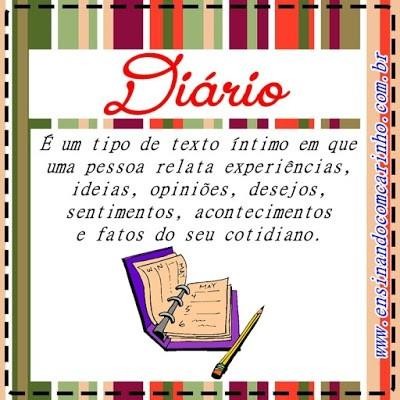 Diante do atual momento vivido por todos através da pandemia do coronavírus, tivemos que manter o isolamento social para prevenir o contágio e assim evitar a disseminação da doença. Sendo assim, responda como foi esse momento de quarentena vivido por você.                      Copie as questões no seu caderno e responda:                                                       Diário da quarentenaMinhas reflexõesCoisa que estou fazendo para me manter ocupada:Coisas que estou fazendo para me manter positiva:Emoções que comecei a sentir durante a pandemia:( )Ansiedade ( )Angustia ( )stresse	( )Tédio	( )Raiva( )Saudade	( )Gratidão ( )Vontade de chorar	( )Dificuldade para dormir Coisas que estou empolgada para fazer novamenteSignificado e origem da palavra pandemiaDoença infecciosa e contagiosa que se espalha muito rapidamente e acaba por atingir uma região inteira, um país, continente etc. [Figurado] Qualquer coisa que, concreta ou abstrata, se espalha rapidamente e tem uma grande extensão de atuação. Epidemia que se dissemina por toda uma região. Etimologia (origem da palavra pandemia). A palavra pandemia tem sua origem no grego pandemías, as "todo o povo".1- Copie a palavras grifadas do texto no seu caderno e separe as sílabas:Acróstico1-Forme três palavras com a letra inicial da palavra CoronavirusCLIQUE NO LINK ABAIXO, PARA ACESSAR A LEITURA:Corona,Covírushttps://sobep.org.br/wp-content/uploads/2020/04/Hist%C3%B3ria-Corona-Cov%C3%ADrus.pdfO que é vacina?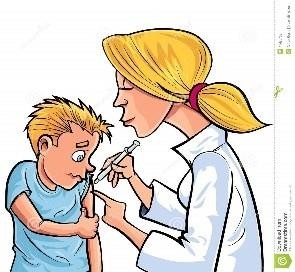 Vacina é uma substância produzida e aplicada ao corpo para que o sistema imunológico tenha uma resposta de proteção contra um agente patógeno que possa vir a agredir o organismo, como vírus e bactérias.Há diferentes tipos de vacina, como as que usam pedaços de vírus em sua composição, vírus inativados, ou mesmo as inovadoras vacinas de RNA mensageiro, que carregam o material genético do patógeno para provocar uma reação do corpo.Existem também variadas formas de aplicação das vacinas, sendo aplicações com reforços ou doses únicas, dependendo da formulação do imunizante.Copie as questões no seu caderno e responda:De acordo com o que você já sabe sobre a COVID-19 assinale Falso ou Verdadeiro (F ou V):1- ( ) Ficar em ambientes com muitas pessoas facilita a transmissão da COVID-19. 2- ( ) É seguro compartilhar objetos de uso pessoal como copos e talheres.3- ( ) Devemos ficar em casa para evitar a disseminação da COVID-19. 4- ( ) O uso da máscara não é essencial na pandemia da COVID-19.5- ( ) Devemos fazer o uso de álcool em gel sempre quando estivermos em locais públicos.CLIQUE NO LINK ABAIXO PARA ACESSAR A LEITURA:A batalha dos gêneros textuaishttps://literatura-infantil.usrfiles.com/ugd/5ca0e9_9d4f83300abd4100ae754612cbe4dac0.pdfProdução de frasesCopie no seu caderno e responda:1-Produza uma frase com dicas de prevenção da COVID-19 para cada uma das figuras abaixo: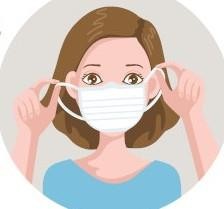 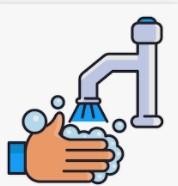 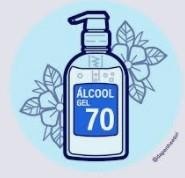 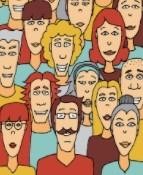 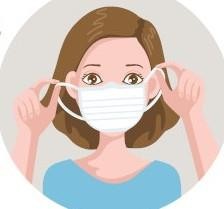 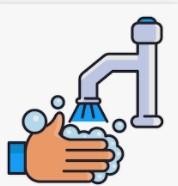 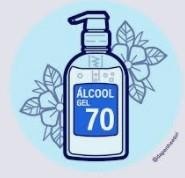 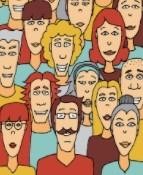 CLIQUE NO LINK ABAIXO PARA ACESSAR A LEITURA:Para mudar o mundohttps://5ca0e999-de9a-47e0-9b77- 7e3eeab0592c.usrfiles.com/ugd/5ca0e9_66b2e8dc7d0a4175850b7fe0f2c43dc7.pdfDe acordo com o Boletim Epidemiológico da COVID-19 do Município de Hortolandia de 10/02/2021 a cidade apresenta:Copie as questões no seu caderno e responda:De acordo com os números do boletim acima, complete o quadro abaixo:CLIQUE NO LINK ABAIXO PARA ACESSAR A LEITURA:O moleque de recadoshttps://5ca0e999-de9a-47e0-9b77- 7e3eeab0592c.usrfiles.com/ugd/5ca0e9_eb9881a787764b5a98d3a0efb0ce7854.pdfA sexta-feira chegou!!!!Vamos ver se vocês estão craques nos conhecimentos para prevenção e cuidados com a Covid-19?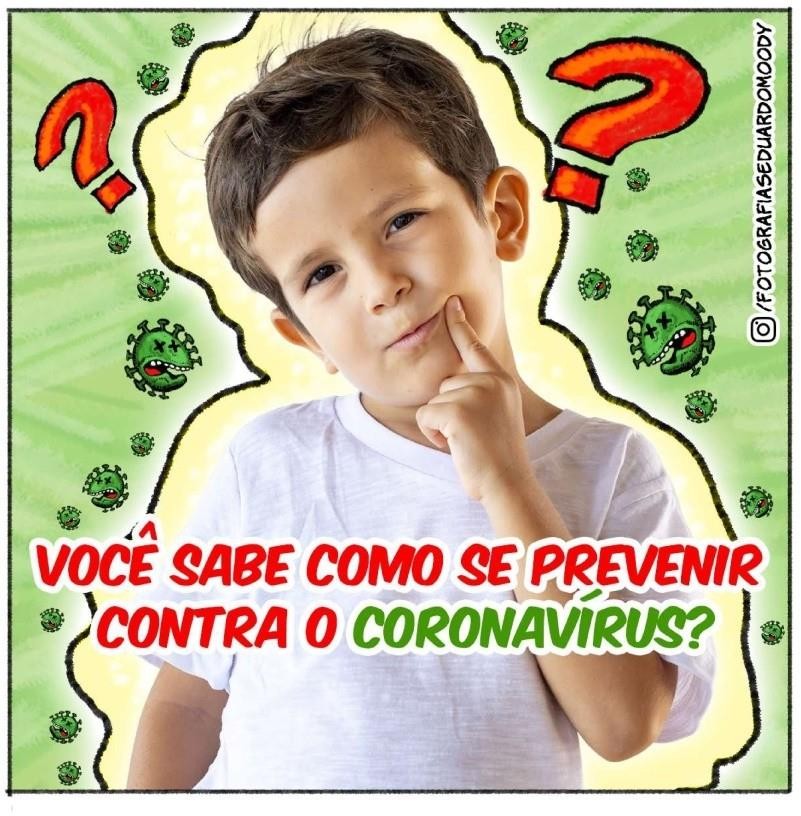 Clica nos links abaixo e mostre que você é craque no jogo!!!Jogos da memória:Prevenção da COVID-19Link para acesso: https://www.sitededicas.com.br/jogo-da-memoria-prevencao-do- corona-virus.htmSintomas da COVID-19Link	para	acesso:	https://www.sitededicas.com.br/jogo-da-memoria-sintomas-do- corona-virus.htm                                             PERIODO DE 15 À 19 DE MARÇOCCoraçãoCarinhoCinemaORONAVIRUSNúmeroSucessorAntecessorDobroPar ouímparComo se lê410221562213